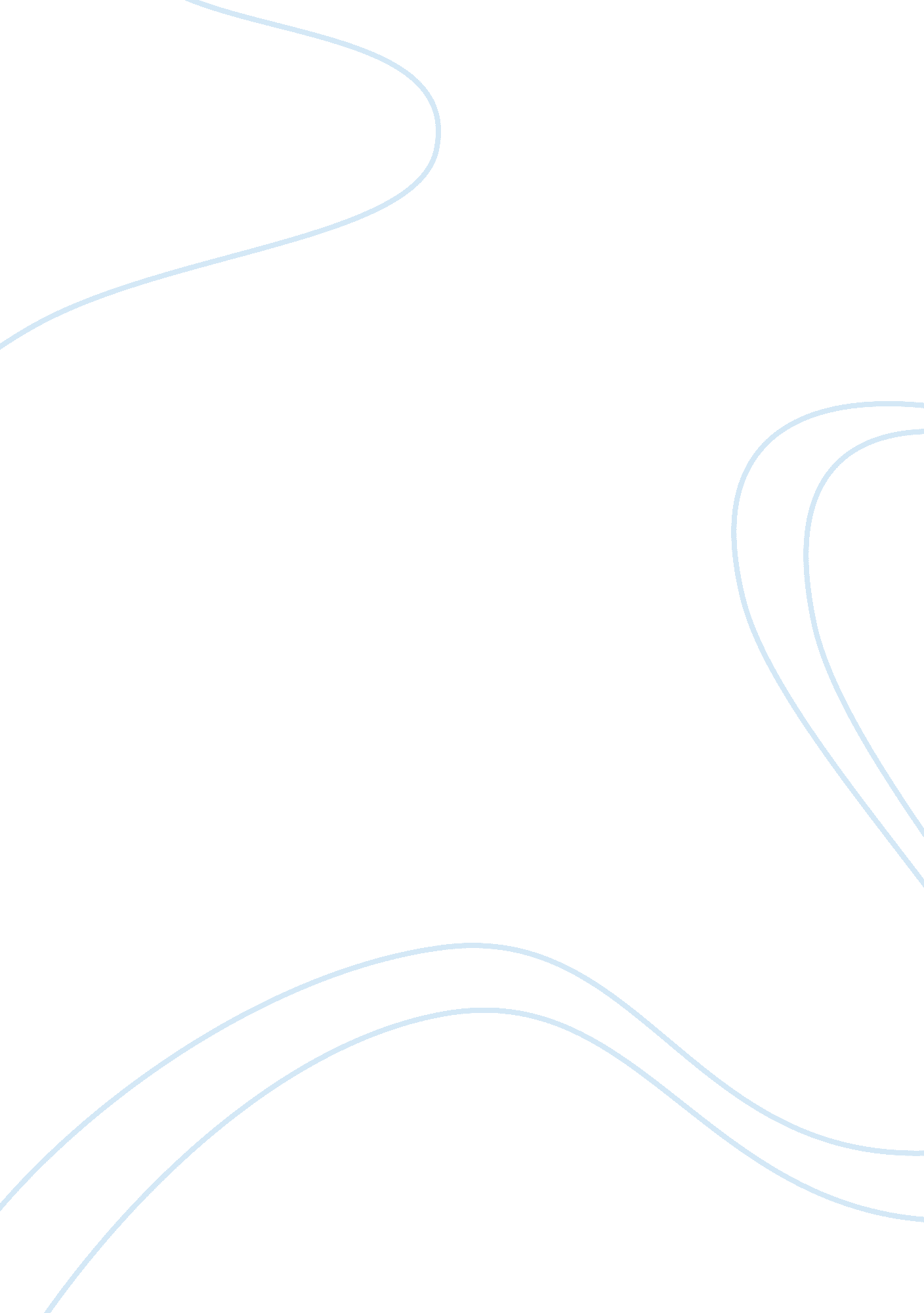 Using prefabricated and pre engineered buildings construction essayBusiness, Industries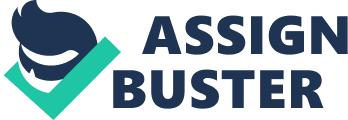 There are many different types of constructionA buildingsA such as residential, commercial or industrial. A IndustrialA buildingsA are chiefly used for industry & A ; repositing, offices, salesrooms, athletics, retailing, agricultural and horticulturalA edifices, diversion & A ; leisure, swimming pool enclosures every bit good as many other facets. If your concern is in demand of excess infinite ; whether it is for storage or to carry on facets of concern, anA industrialA edifice, such as a warehouse may be the reply that your concern is looking for. IndustrialA edifices, such as the 1s named above are available from many different constructing contractor squads and they are frequently available as both a lasting or impermanent concern solution. You may necessitate the usage of anA industrialA edifice as a manner of lodging certain equipment and supplies every bit good as supplying you with a infinite that can be dedicated for you to set about facets of concern. Depending on what you need theA industrialA edifice for depends on what type of edifice you have constructed. If you need the excess infinite as a topographic point where people can make concern so a more lasting construction may be in order. Besides if you are be aftering on utilizing yourA industrialA edifice as an added work infinite so it is of import that you guarantee the edifice is insulated and that your employees are protected. Many of theA industrialA buildingsA that are unfastened to you to utilize for your concern provide you with a comfy on the job environment and in many instances cut down energy through the quality and dependability which can be achieved with high public presentation insularity solutions. Besides by taking a dependable edifice contractor squad to put in yourA industrialA edifice you will be acquiring a workspace which creates a clean environment for all of your production, storage, stuff handling and substructure demands. Many constructing contractor squads will plan yourA industrialA buildingsA utilizing cladding and run alonging and will integrate Windowss and doors that in some instances are dual glazed every bit good as being tough when it comes to security. You will be able to make up one’s mind what characteristics are and are n’t included on yourA industrialA edifice, intending from the start you will cognize precisely what you are purchasing. When you are make up one’s minding on including anA industrialA constructing into your workplace you need to guarantee that the executing of the undertaking is successful. One manner of doing certain that this happens is by carry oning effectual planning as this is indispensable to guarantee that you get what you want from yourA industrialA edifice. During your planning for yourA industrialA edifice you should see facets such as the environmental impact of the occupation, the success of the programming, budgeting and site safety every bit good as the handiness of stuffs, logistics and the incommodiousness to the populace caused by building holds, fixing stamp paperss, etc. If you are trusting to derive the excess aid from the usage of anA industrialA edifice so it is extremely of import that you gain the aid of a professional edifice contractor squad to build your industrialA edifice. Identify the Differences of the Prefabricated and Pre Engineered Buildings. Prefabricated edifice is a type of edifice that consists that of several mill built constituents or units that are assembled on site to finish the unit. Its Prefabricated / Pre-engineered constituents off from the site and conveying them to site and piecing. These methods cut down building clip at the site, ease better quality control and cut down labour constituent which involves in the site. Prefabricated Buildings. The term ‘ prefabricated ‘ may mention to edifices built in constituents ( e. g. panels ) , faculties ( modular places ) or movable subdivisions ( manufactured places ) , and may besides be used to mention to mobile places, i. e. houses on wheels. Although similar in nature, the methods and design of the three can change wildly. There are two-level place programs, every bit good as usage place programs. There are besides big differences in the building types. Mobile and manufactured houses are constructed in conformity with the HUD edifice codifications in the U. S. while modular houses are constructed in conformity with the IBC ( International Building Code ) . Modular places are places that are created in subdivisions, and so transported to the place site for building and installing. These are typically installed and treated like a regular house, for funding, assessment and building intents, and are normally the most expensive of the three. Although the subdivisions of the house are prefabricated, the subdivisions, or faculties, are put together at the building much like a typical place. Manufactured and nomadic houses are rated as personal belongings and depreciate over clip. Manufactured places refer to places that are built onto steel beams, and are transported in complete subdivisions to the place site, where they are assembled. Mobile places are places built on wheels, which are able to be moved from topographic point to topographic point. Mobile places and manufactured places can be placed in nomadic place Parkss, and manufactured places can besides be placed on private land, supplying the land is suitably zoned for manufactured places. Equally far as acquiring set up, prefabricated edifices can be erected instead rapidly – some in every bit small as 45 yearss. Companies can get down concentrating on doing money instead than refering themselves with when their edifice will be finished. Prefabricated edifices can be constructed at about half the cost of a traditional edifice. For a basic construction such as a portable office or schoolroom, expect to pay about $ 35 per square pes. More complex prefabricated edifices – medical clinics and retail installations – will be you near to $ 200 per square pes. While non precisely a bead in the pail, it ‘ s still more low-cost than traditional building, peculiarly if the prefabricated edifices are merely traveling to be used for a fixed period of clip. For those companies who look beyond monetary value and convenience, prefabricated edifices do hold a few downsides. The most obvious is the expression and feel. At their most basic, prefabricated edifices are meant to be speedy, low-cost solutions – so they are n’t the prettiest constructions in the universe. Elevated entrywaies and shorter ceilings do n’t truly add to the decor, but if you are willing to pass a spot more, you can upgrade your prefabricated edifices to hold more fashionable designs. The types of stuffs used for prefabricated edifices are normally aluminum, A wood, steel, fibreglass, and concrete. The steel used in these constructions is specially treated to defy corrosion, rust, and fire. The usage of plastics and other composite stuffs offer a less expensive option for surface stuffs without giving lastingness or quality. The building of the constituents of the prefabricated edifice is accomplished inside the mill where the plumbing and electrical systems are tested before they are exported to their finishs. The wall finishes andA countertopsA are besides installed inside the mill. Although customization is available, prefabrication concerns are able to purchase much of their stuff in majority and therefore are able to go through on the nest eggs to their buyers. APre-engineered BuildingsInA structural technology, aA pre-engineered buildingA ( PEB ) is designed by a maker to be fabricated utilizing a pre-determined stock list of natural stuffs and fabricating methods that can expeditiously fulfill a broad scope of structural and aesthetic design demands. Within some geographic industry sectors these edifices are besides called Pre-Engineered Metal Buildings ( PEMB ) or, as is going progressively common due to the decreased sum of pre-engineering involved in usage computing machine aided designs, merely, Engineered Metal Buildings ( EMB ) . Historically, the primary framing construction of a pre-engineered edifice is an assembly of “ I ” shaped members, frequently referred asA ” I ” beams. In pre-engineered edifices, the “ I ” beams used are normally formed by welding together steel home bases to organize the “ I ” subdivision. The “ I ” beams are so field-assembled ( e. g. bolted connexions ) to organize the full frame of the pre-engineered edifice. Some makers taper the bordering members ( changing in web deepness ) harmonizing to the local burden effects. Larger home base dimensions are used in countries of higher burden effects. Other signifiers of primary framing can include trusses, factory subdivisions instead than 3-plate welded, embattled beams, etc. The pick of economic signifier can change depending on factors such as local capablenesss ( e. g. fabrication, transit, building ) and fluctuations in stuff vs. labor costs. Typically, primary frames are 2D type frames ( i. e. may be analyzed utilizing two-dimensional techniques ) . Progresss in computing machine aided design engineering, stuffs and fabricating capablenesss have assisted a growing in alternate signifiers of Pre-engineered edifice such as the Tension cloth buildingA and more sophisticated analysis ( e. g. three-dimensional ) as is required by some edifice codifications. Cold formed Z and C-shaped members may be used as secondary structural elements to fix and back up the external facing. Roll-formed profiled steel sheet, wood, tensioned cloth, precast concrete, masonry block, glass drape wall or other stuffs may be used for the external facing of the edifice. In order to accurately plan a pre-engineered edifice, applied scientists consider the clear span between bearing points, bay spacing, roof incline, unrecorded tonss, dead tonss, indirect tonss, air current upheaval, warp standards, internal Crane system and maximal practical size and weight of fancied members. Historically, pre-engineered edifice makers have developed pre-calculated tabular arraies for different structural elements in order to let interior decorators to choose the most efficient I beams size for their undertakings. However, the table choice processs are going rare with the development in computing machine aided usage designs. While pre-engineered edifices can be adapted to accommodate a broad assortment of structural applications, the greatest economic system will be realized when using criterion inside informations. An expeditiously designed pre-engineered edifice can be lighter than the conventional steel edifices by up to 30 % . Lighter weight equates to less steel and a possible monetary value nest eggs in structural model. Applications of Pre Engineered Buildings ( PEB )WarehousesFactoriesWorkshopsOfficesGas StationssVehicle parking shedsShowroomsAircraft airdocksMetro StationssSchoolsRecreationalIndoor bowl roofsOutdoor bowl canopiesBridgesRailway platform sheltersAdvantages of Pre Engineered BuildingsReduced building clip: Buildings are typically delivered in merely a few hebdomads after blessing of drawings. Foundation and ground tackle bolts are cast parallel with finished, ready for the site bolting. Our survey shows that in India the usage of PEB will cut down entire building clip of the undertaking by at least 50 % . This besides allows faster tenancy and earlier realisation of gross. Lower cost: Due to the systems attack, there is a important economy in design, fabrication and on site hard-on cost. The secondary members and cladding nest together cut downing transit cost. Flexibility of enlargement: Buildings can be easy expanded in length by adding extra bays. Besides enlargement in breadth and tallness is possible by pre planing for future enlargement. Large clear spans: Buildings can be supplied to around 80M clear spans. Quality control: As edifices are manufactured wholly in the mill under controlled conditions the quality is assured. Low care: Buildings are supplied with high quality pigment systems for cladding and steel to accommodate ambient conditions at the site, which consequences in long lastingness and low care coats. Energy efficient roofing and wall systems: ABuildings can be supplied with polyurethane insulated panels or fibreglass covers insulation to accomplish required “ U ” values. Architectural versatility: ABuilding can be supplied with assorted types of facia, canopies, and curved eaves and are designed to have pre dramatis personae concrete wall panels, drape walls, block walls and other wall systems. Single beginning duty: As the complete edifice bundle is supplied by a individual seller, compatibility of all the edifice constituents and accoutrements is assured. This is one of the major benefits of the pre engineered edifice systems. Investigate assorted types of stuffs, which can be used for the mill and residential Buildings in this undertaking. Materials used for pre-fabricated edificesPrefabricated edifice stuffs are used for edifices that are manufactured off site and shipped subsequently to piece at the concluding location. Some of the commonly used prefabricated edifice stuffs are aluminum, steel, wood, fibreglass and concrete. Prefabricated metal edifices use galvanized steel and galvalume as the main stuffs for edifice. Galvalume is a signifier of steel coated with aluminum-zinc. This is to protect the edifice against corrosion, rust and fire. It besides provides a sturdy and protective covering to the prefabricated edifice. Almost all the constituents of a metal edifice such as beams, frames, columns, walls and roofs, are made of steel. Most prefabricated military edifices use steel or aluminium frames. Man-made stuffs are used for the walls and roofs. To supply enhanced security, a combination of both metal and fabric stuffs are used. Fictile flooring stuffs can be rapidly assembled and are really lasting. Prefabricated edifice stuffs used for little prefabricated edifices are steel, wood, fibreglass, plastic or aluminium stuffs. These stuffs are cheaper than regular brick and concrete edifices. Materials like steel, fibreglass, wood and aluminium are used as prefabricated edifice stuffs for athleticss edifices. These stuffs provide flexibleness and are preferred for doing constructions and accoutrements like bases and seats for bowl and gyms. For doing low cost houses, prefabricated stuffs like straw bale, Ferro cement, Calcium silicate merchandises, complexs and other inexpensive wood based stuffs are presently being used. Calcium silicate bricks are strong and lasting. Ferro cement consists of a cement matrix reinforced with a mesh of closely-spaced Fe rods or wires. In this type of building, the techniques used are simple and speedy. Using prefabricated stuffs one can do lasting, H2O and fire resistant and cheap prefabricated edifices. Most of the prefabricated edifice stuffs are eco-friendly and low-cost. SteelAluminumWoodFiberglassMaterials used for pre-engineered edificesSteel / Stainless steelGalvalume roof sheetingStainless steel capped fastenersSilicon zed polyester baked-on enamel pigmentAssorted types of stuffsSteelFor prefabricated edifices, steel and galvalume stuffs are used. Galvalume is a signifier of steel coated with aluminum-zinc. This is to protect the edifice against corrosion, rust and fire. It besides provides a sturdy and protective covering to the prefabricated edifice. Most of constituents are built in steel in prefabrication edifices such as beams, frames, columns, walls and roofs, are made of steel. AluminumMost prefabricated edifices use aluminium as a stuff for frames. It can be widow frames or door frames. Because of its light weight it is really utile for prefabrication edifice production. WoodThese stuffs provide flexibleness and are preferred for doing constructions and accoutrements like bases and seats for bowl and gyms. And wood usage for prefabricated edifices for some of the constituents. It is non a most likely used stuff. This stuff is used for doing of jurisprudence cost prefabricated places. FiberglassThe fibreglass stuff is used for the divider walls in the edifices. And its light weight is utile for building prefabricated edifices. And for doors and window frames, doors fiberglass is used. Advantages of Per Fabricated BuildingsPrefabricated places can be ordered and transported consecutive to your block. A You can form the stumping and plumbing and electrical connexions or have it pre ordered into the overall bundle. Prefabricated places cause less harm to the environment than conventional brick homes. A They can be mass produced or fabricated to your design and are speedy to construct so it will salvage you lease as brick places tend to be dragged out with different contractors ‘ being involved. They will be a batch less, than a dual brick place by far. A They can be insulated to cut down the cost of heating and chilling. Not merely that they are environmentally friendly. The realA beautyA of one of these is if you have a existent bad neighbour you can up and take your place and movables to another town without any jobs. As it saves clipIt saves money and laborEnables money and standardisation. Enhances aesthetic entreaty. It is lightweight and easy to transport. Easy to put ining and keeping: i. e. rust, fire, and pest retardent and insulated. It is re-locatable and eco-friendly. The disadvantages of prefabricated placesThe cost of your prefabricated place will depend on the site your place will be put on. A Site costs will change from block to barricade. If you are making the mix uping etc yourself so that is non a problem. A If they need to factor that into the monetary value they will necessitate to do varying alterations to monetary values due to level and place of the block where the prefabricated place will be built. Your pick of prefabricated place will be affected by your peculiar budget. A Low cost designs may accommodate those on a tight budget. A Then if you can afford the better manners, so monetary value may non impact your determination. The better high quality designs are made for the higher income households and could be out of your monetary value scope. Prefabricated places are bettering like other signifiers of edifices and the chief advantage of a prefabricated place is the possible to cut down the harmful impact on our environment. A This is one of the universe ‘ s biggest concerns these yearss. Materials used for pre-engineered edificesSteel / Stainless steelGalvalume roof sheetingStainless steel capped fastenersSilicon zed polyester baked-on enamel pigmentThe Advantages of pre-engineered edificesFast hard-onLow cost if taking maker ‘ s standard package/inventory and no attention deficit disorder onOpen clear spanCan be easy expanded to turn with demandsThe disadvantages of pre-engineered edificesMarginal design, stuff and buildingNot energy efficientHigher life-time careNot lasting for long term usage, by and large last 10 to 15 old agesMay non include all construction/fit-up needed for the edifice to function the intended intent. No secondary roof membraneNormally no internal finished wallsPre-engineered steel fabric edifices V. Conventional steel edifices Steel Fabric Structures Conventional Steel Buildings Overall Price Price per square pes is about 30 % lower than conventional steelMore expensive than a pre-engineered steel cloth edifice Care Costss The edifice and cloth screen is virtually maintenance free. The cloth will non pull or keep soil contaminations and proves to be self-cleaningShingling or picture may benecessary to keep the exterior of the edifice Interior Clear span throughout edifice does non interfere with any operationsColumns or stations may necessitate to be in topographic point to keep structuralunity of the edifice Corrosion Our edifices are made with hotdipped galvanized steel and are corrosion resistantDue to the outside of the edifice being exposed in all conditions conditions, corrosion may go an issue Temperature Control Our membrane cloth screen hadnon-conductive qualities maintainingedifices ice chest in the summerand heater in the winterSteel edifices are conductive ofheat, making a practical oven inhot conditions conditions Operational Costss Lower costs for illuming, heat, and A/C due to non-conductivetranslucent screenOperational costs are higher forlighting, heat, and A/C Future Expansions Our edifices are easy expandible and reloadable. Can be used as a impermanent and lasting construction. Steel edifices are lasting and can non be relocated. Expansion will be seasonably and dearly-won, if possible. Foundation Foundation can be every bit small asFootings at truss and stop column base home base locations. Foundation demands are typically a fraction of that of similar conventional edifices. Extensive, heavy foundationrequired Installation and bringing Depending on the size of theStructure installing takes an norm of 7-10 yearss. Delivery after order takes about 6-12 hebdomads. Delivery of stuff normsFrom 20 to 26 hebdomads. Installation Time is more than double that of a steel cloth construction. Noise Sound absorbing screens maintainedifice quiet even during inauspicious conditions conditionsBuildings are loud during rain and hail storms making unpleasant on the job conditions Condensation Our membrane cloth designallows natural visible radiation to filtrate through the edifice while maintaining out wet and condensationCondensation is a known job in steel edifices and can damage the edifice and its contents Structure weight Pre engineered edifices are on the mean 30 % lighter because of the efficient usage of steel. Primary framing members are tapered built up subdivision. With the big deepnesss in countries of higher emphasis. Secondary members are light weight axial rotation formed “ Z ” or “ C ” shaped members. Primary steel members are selected hot rolled “ T ” subdivisions. Which are, in many sections of the members heavier than what is really required by design? Members have changeless cross subdivision regardless of the changing magnitude of the local emphasissalong the member lengthSecondary members are selected from standard hot rolled subdivisions which are much heavier. Design Quick and efficient: since PEB ‘ s are chiefly formed by standard subdivisions and connexions design, clip is significantly reduced. Basic design based on international design codifications are used over and over. Specialized computing machine analysis design plans optimize stuff required. Drafting is besides computerized utilizing standard item that minimizes the usage of undertaking usage inside informations. Design store item studies and hard-on drawings are supplied free of cost by the maker. Approval pulling is normally prepared within in 2 hebdomads. PEB interior decorators design and item PEB edifices about every twenty-four hours of the twelvemonth ensuing in bettering the quality of designs every clip they workEach conventional steel construction is designed from abrasion with fewer design AIDSs available to the applied scientist. Significant technology and detailing work is required from the really basic is required by the adviser with fewer design AIDSs. Extensive sum of adviser clip is devoted to the changes that have to be done. As each undertaking is a new undertaking applied scientists need more clip to develop the designs and inside informations of the alone construction. Erection simpleness Since the connexion of compounds is standard the learning curve of hard-on for each subsequent undertaking is faster. Periodic free of charge hard-on is provided at the site by the maker. The connexions are usually complicated and differ from undertaking to project ensuing tin increasing the clip for hard-on of the edifices. There has to be separate allotment of labor for the intent of hard-on. Erection cost and clip Both costs and clip of hard-on are accurately known based upon extended experience with similar edifices. The hard-on procedure is faster and much easier with really less demand for equipment. Typically, conventional steel edifices are 20 % more expensive than PEB in most of the instances, the hard-on costs and clip are non estimated accurately. Erection procedure is slow and extended field labours required. Heavy equipment is besides needed. Architecture Outstanding architectural design can be achieved at low cost utilizing standard architectural inside informations and interfaces. Particular architectural design and characteristics must be developed for each undertaking which frequently requires research and therefore ensuing in higher cost. Sourcing and coordination Building is supplied complete with all accoutrements including hard-on for a individual “ ONE STOP SOURCE ” . Many beginnings of supply are at that place so it becomes hard to co ordinate and manage the things. Building accoutrements Designed to suit the system with standardised and inter mutable parts. Including pre designed flashing and trims. Building accoutrements are mass produced for economic system and are available with the edifice. Every undertaking requires different and particular design for accoutrements and particular sourcing for each point. Flashing and trims must be unambiguously designed and fabricated. Future enlargements All undertaking records are safely and orderly kept in electronic format which makes it easy for the proprietor to obtain a transcript of his edifice record at any clip. Future enlargement is really easy and simple. It would be hard to obtain undertaking records after a long period of clip. It is required to reach more than one figure of parties. Future enlargement is most boring and more dearly-won. Safety and duty Single beginning of duty is at that place because the full occupation is being done by one provider. Multiple duties can ensue in inquiry of who is responsible when the constituents do non suit in decently, deficient stuff is supplied or parts fail to execute peculiarly at the supplier/contractor interface. Performance All constituents have been specified and designed specially to move together as a system for maximal efficiency, precise fir and peak public presentation in the field. Experience with similar edifices, in existent field conditions worldwide, has resulted in design betterments over clip, which allows reliable anticipation of public presentation. Components are custom designed for a specific application on a specific occupation. Design and detailing mistakes are possible when piecing the diverse constituents into alone edifices. Each edifice design is alone, so postulation, of how constituents will execute together is unsure. Materials which have performed good in some climes may non make good in other conditions. Explain the rightness, advantages and disadvantages of utilizing prefabricated edifices in the undertaking The advantages of holding prefabricated edifices in this undertakingPrefabricated edifices can be ordered and transported consecutive to your block. A Client can form the stumping and plumbing and electrical connexions or have it pre ordered into the overall bundle. Prefabricated edifices cause less harm to the environment than conventional brick buildings. A They can be mass produced or fabricated to the design and are speedy to construct so it will salvage you lease as brick edifices tend to be dragged out with different contractors ‘ being involved. They will be a batch less, than a dual brick edifice by far. A They can be insulated to cut down the cost of heating and chilling. Not merely that they are environmentally friendly. The disadvantages of holding prefabricated edifices in this undertakingThe cost of your prefabricated edifice will depend on the site your place will be put on. A Site costs will change from block to barricade. If you are making the mix uping etc yourself so that is non a problem. A If they need to factor that into the monetary value they will necessitate to do varying alterations to monetary values due to level and place of the block where the prefabricated place will be built. The pick of prefabricated edifice will be affected by your peculiar budget. A Low cost designs may accommodate those on a tight budget. A Then if you can afford the better manners, so monetary value may non impact your determination. Prefabricated places are bettering like other signifiers of edifices and the chief advantage of a prefabricated place is the possible to cut down the harmful impact on our environment. A This is one of the universe ‘ s biggest concerns these yearss. The advantage of holding a prefabricated steel edificeSteel is a singular stuff that has been steadily increasing in popularity for building. It is 66 % recyclable, which offers both environmental and fiscal benefits, and is particularly strong and lasting. There are a figure of options available for constructing with steel, and one of the most advanced of those options are pre-engineered steel edifices. They are planned, designed and about pre-built at the mill itself. They merely have to be assembled after they reach the edifice site. They are pre-drilled, pre-cut and pre-welded and merely necessitate to be bolted together. This can frequently be done rapidly and with a lower limit of professional aid, and sometimes with none at all. They are faster, easier and about 50 % less expensive than conventional edifices. Besides, they can be designed as per exact specifications. Elementss of the site, other edifices in the country, proposed intent, and other elements can be taken into consideration. This is the ground for the increasing usage of pre-engineered steel edifices for schools, offices, houses, shops, churches and recreational topographic points. Pre-engineered steel edifices, which have no support columns, are known as clear-span edifices. Though they maximize floor infinite, they can non be expanded in breadth. On the other manus, multi-span edifices have unlimited range for enlargement and are therefore are frequently a popular pick for offices and residential edifices. Pre-engineered steel places have besides become really popular in recent old ages. They offer affordability and flexibleness, among many other benefits. There are two sorts of pre-engineered steel edifices: modular and manufactured places. The lone difference is that manufactured places need non be built as per the edifice codifications, unlike modular places. For this ground, modular places are frequently considered to be more hardy and dependable. Whether you ‘ re making a manufactured place, modular place, or even a new office, pre-engineered steel edifices offer a huge array of low-cost and lasting options. Specification for a Pre-fabricated edificePanels for a Pre-fabricated edificeThe prefabricated edifice wall and ceiling panels are nominal 3-inch midst with standard sizes from four pess broad by eight pess tall to four pess broad by 10 pess tall. Custom highs over 10 pess are besides available. Panel edifice building varies over a broad scope. Standard Metal wall panels will hold either Embossed 24 ga. Pre-painted steel or. 019 pre-painted aluminium teguments laminated to 1/8 ” tempered hardboard both sides of honeycomb or expanded polystyrene froth nucleus. Many more custom panel constellations are available. Posts for a Pre-fabricated edificePosts are to be of four-piece design to organize a non-progressive wall system. Pit of stations will let usage of sanctioned steel electrical boxes that are now required by constructing codifications. Prefabricated edifice stations shall besides move as raceways for phone lines, informations lines, and other electrical lines. The structural elements of the stations shall be connected by machine bolts and nuts no more than 18 ” centre line. All bulges shall be 6063-T5 aluminium, lower limit. 062 thicknesses, with a clear anodized coating. Corner postsACorner stations will be 3 ” ten 3 ” Steel Tube welded to Structural Steel Channel base frame. Base channelBase channel provides support for wall panels and stations while leting infinite for ground tackles or station uplift connections. Its low profile design is aesthetically pleasing and eliminates the demand for extra base casting. Materials for prefabricated edifice shall be 6063-T5 aluminium, lower limit. 062 midst, and clear anodized coating. Caping channelCaping channel acts as a support for perpendicular deck tonss in add-on to functioning as a uninterrupted stop member. Material is 6063-T5 aluminium, lower limit. 062 thicknesses, and clear anodized coating. DoorsADoors will be 1 3/4 ” midst and standard 42 ” broad by 80 ” tall to suit equipment or furniture. Door stuff will fit wall panels and be framed in an aluminium channel for heavy traffic countries. Door jamb is a heavy responsibility bulge. All doors are factory pre-hung with flexible joints and door lockset. Windows are 2 ‘ x 2 ‘ with 1/4 ” tempered safety glass. Bulges are 6063-T5 aluminium, lower limit. 062 thicknesses, with clear anodized coating. WindowsStandard fixed Windowss are 44 ” broad by 40 ” tall with 3/16 ” tempered safety glass installed in aluminium frame. Window units are wholly modular. Horizontal sliding and base on balls thru Windowss can besides be provided. Frames are 6063-T5 aluminium, . 062 lower limit thicknesses, with clear anodized coating. Roof systemStandard Steel faced, froth nucleus, level metal panels. Optional Gable Roof Panels with 3 in 12 pitch ; panels are Steel faced with froth nucleus. Ceiling systemOptional heavy responsibility white enameled steel T-BAR hung from roof by 12 ga. galvanized ceiling wire and ego tapping sheet metal prison guards. Ceiling tiles are 2 ‘ ten 4 ‘ , 5/8 ” midst, Mineral board. Additional R-19 insularity is optional. ElectricalSurface Mount Fluorescent visible radiation fixtures are 2 ‘ X 4 ‘ , 4-TUBE, 120v, less tubings. Duplex mercantile establishments and light switches, 120v, with sanctioned electrical box and station homework. Sub panel and surfs. FloorStandard 1 1/8 ” midst Plywood with 12 ” ten 12 ” ten 1/8 ” vinyl floor tile. Optional Steel or Aluminum Diamond Plate. HVACThru wall systems or cardinal air systems are available. Consult mill for design aid. Specifications are capable to alter without notice. Some Design positions for the Pre Fabricated Buildings and Houses 